Отчёто проведении предметной неделипо  литературному чтению «Время читать»  (12.11. - 16.11.18г.)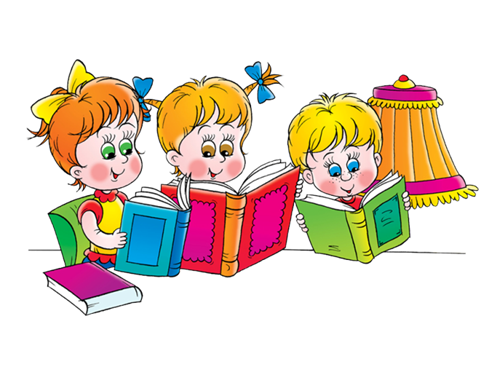                                                                                   Подготовила  руководитель ШМО начальных классов:Могучая Наталья Николаевна   учитель начальных классов                                                                                                                                                                                                           с. Приморск 2018 г.Девиз недели:«Будь модным – читай книги!» Цель: развитие познавательного интереса, индивидуальных, творческих  способностей обучающихся.Задачи:-формирование интереса к урокам  литературного чтения;-активизация познавательной деятельности обучающихся;-обогащение словарного запаса  детей ;- развитие коммуникативных навыков учащихся.В рамках предметной Недели были проведены различные мероприятия. План проведения разрабатывали с учётом пожелания обучающихся, их способностей и возможностей.  	 Различные конкурсы, занимательные ребусы, кроссворды, викторины. Обязательное коллективное чтение в конце каждого рабочего дня.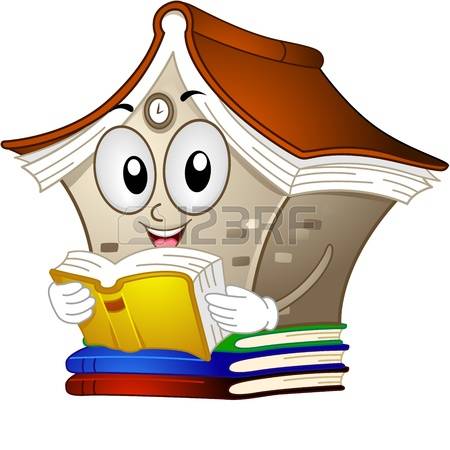 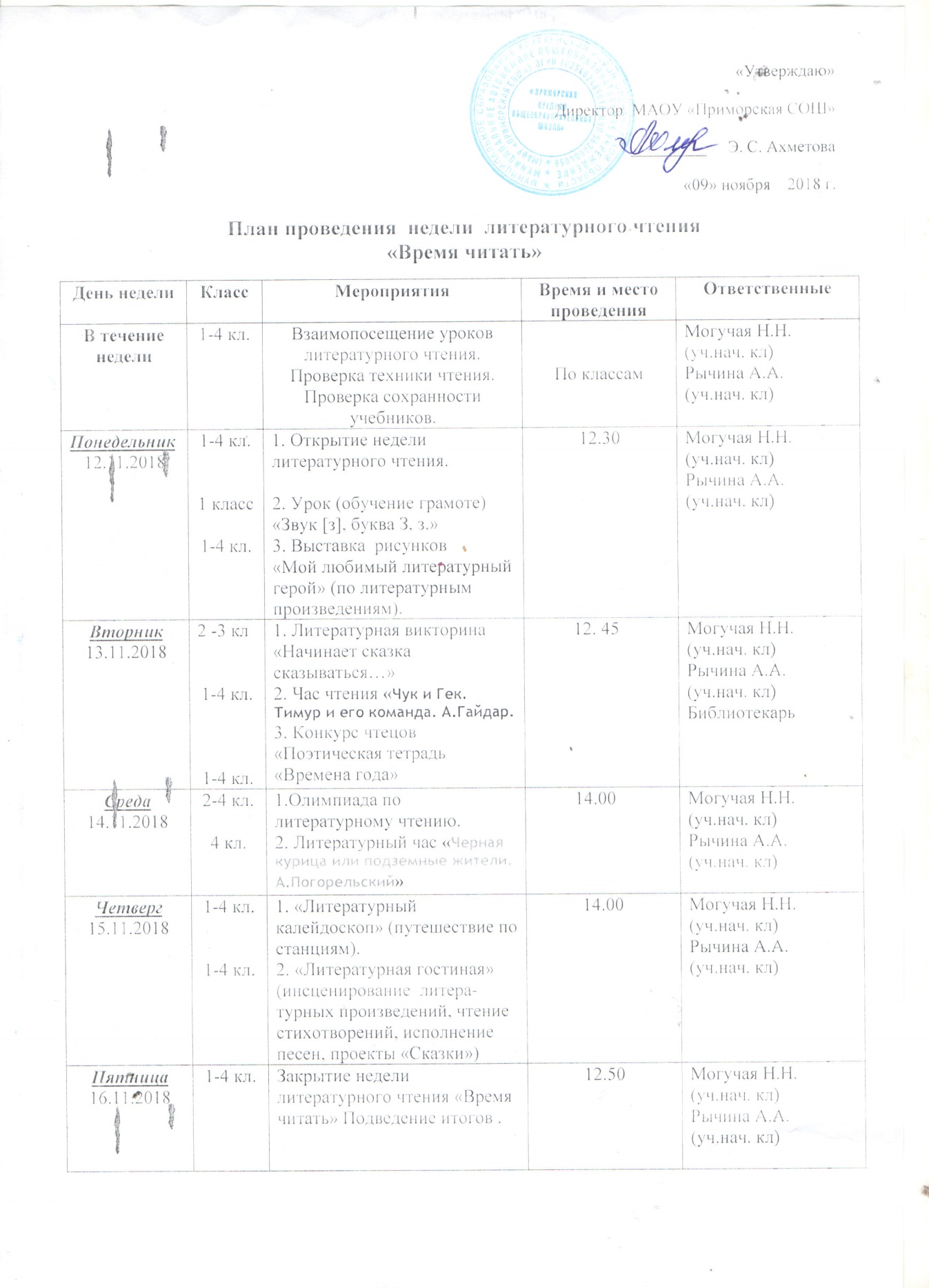 Сроки проведения предметной недели - с 12.11.2018 –16.11.201812.11.2018г. – Учителя  ознакомили обучающихся с планом проведения предметной недели. Дети поучаствовали в разгадывании ребусов, кроссвордов. Была оформлена выставка рисунков «Мой любимый литературный герой».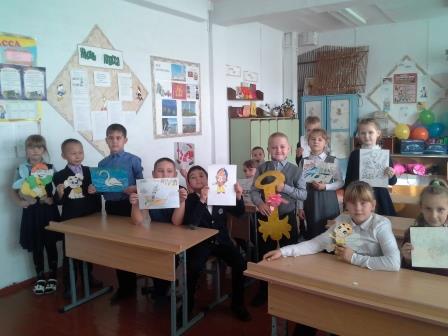 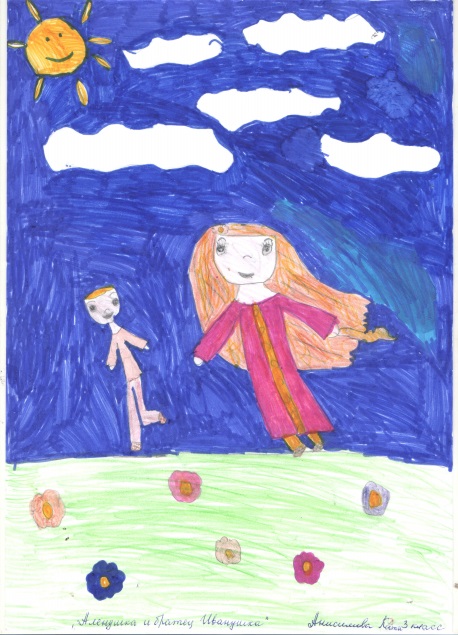 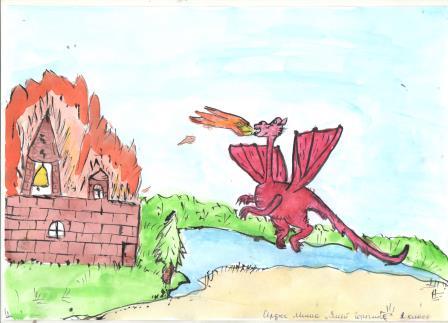   13.11.2018 - Обучающиеся 1-4 классов приняли активное участие в викторине «Начинает сказка сказываться..» Победителями  в викторине стали следующие учащиеся:  1 класс – Мирзаев Никита.  2 класс – Сердюк Миша. 3 класс – Паиль Антонина. 4 класс- Котков Матвей.  На переменах ,  была  проведена работа по быстрому и безошибочному проговариванию  скороговорок с детьми -  «Весёлая переменка».Интересно прошёл конкурс чтецов «Поэтическая тетрадь. Времена года». Ребята читали стихотворения о природе Оренбургского края.   Лучшие чтецы:   1 класс – Абросимов Максим.   2 класс – Кудряшкина Алена.   3 класс – Анисимова Катя.   4 класс – Пономарева Кристина.А  на занятиях кружка «Моё Оренбуржье» в каждом классе  дети  подготовили проекты  «Тихая  моя Родина» и прочитали стихотворения о родном Оренбуржье.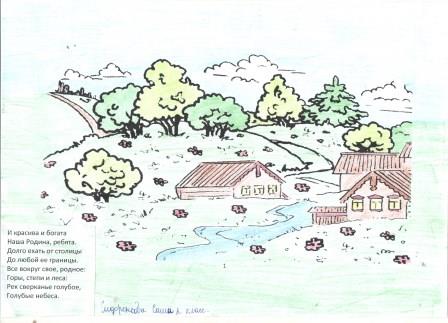 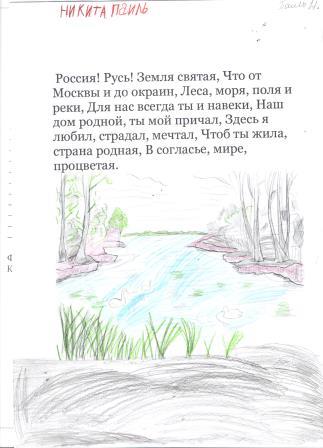 14.02.2018 – Была проведена педагогами экскурсия в  сельскую  библиотеку.   Цель: Формировать  представление детей о библиотеке, познакомить обучающихся с новинками детской литературы; познакомить детей с профессией библиотекаря.Задачи: Познакомить детей с правилами пользования услугами библиотеки. Прививать любовь к книгам, бережное отношение к ним, уважение к труду библиотекарей. Развивать и обогащать словарный запас детей по теме «библиотека», расширять читательский кругозор детей.   В этот же день была проведена олимпиада по русскому языку «Русский медвежонок».  Завершил день литературный час. Учащиеся 1,2 класса  -  коллективно читали  книгу А. Гайдара «Чук и Гек».Учащиеся 3,4 класса – коллективно читали  книгу А. Погорельский «Чёрная курица или подземные царства».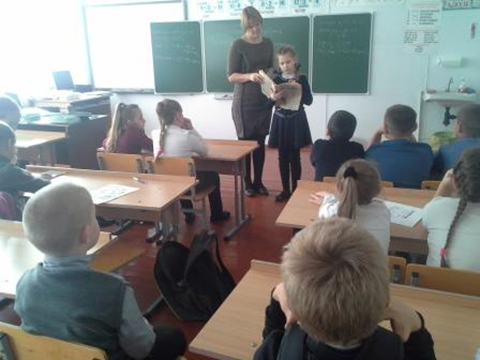 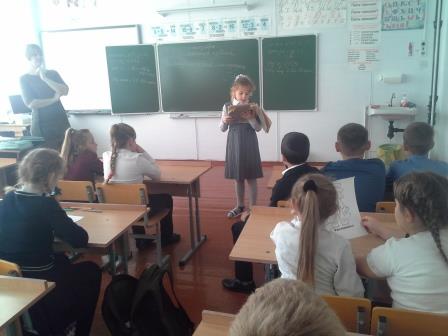 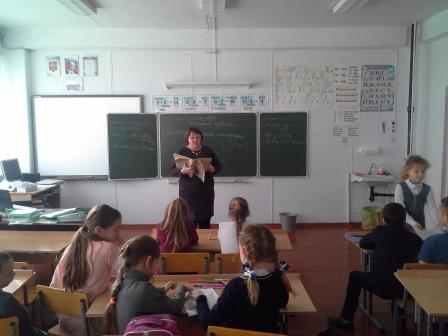   15.11.2018 –  Был  проведен литературный калейдоскоп « Герои любимых книг», между двумя командами 3-4 классов. Это способствовало сплочению коллектива, чувства ответственности за своих сверстников. Все участники показали хорошие знания изученных литературных произведений. Библиотекарь школьной библиотеки  Анисимова О.В.  показала ребятам презентацию «Правила обращения с книгой». Вместе с ребятами прочитала  сказки Г. К. Андерсена.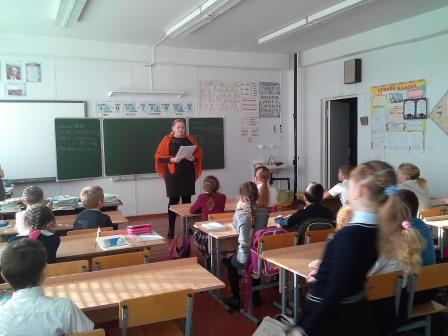     16.02.2018 –  Были подведены  итоги проведения  предметной недели. Победители и самые активные  участники предметной недели были награждены грамотами и призами. А все ребята начальных классов сладкими призами.Руководитель ШМО начальных классов:       Могучая Н.Н.